Public document1.1 Scope1.2 Purpose1.3 Word usageThe word shall indicates mandatory requirements strictly to be followed in order to conform to the standard and from which no deviation is permitted (shall equals is required to). The word should indicates that among several possibilities one is recommended as particularly suitable, without mentioning or excluding others; or that a certain course of action is preferred but not necessarily required (should equals is recommended that).The word may is used to indicate a course of action permissible within the limits of the standard (may equals is permitted to).The word can is used for statements of possibility and capability, whether material, physical, or causal (can equals is able to).The use of the word must is deprecated and cannot be used when stating mandatory requirements, must is used only to describe unavoidable situations.The use of will is deprecated and cannot be used when stating mandatory requirements, will is only used in statements of fact.2.Normative references3.Definitions, acronyms, and abbreviations3.1 DefinitionsFor the purposes of this document, the following terms and definitions apply.Feature map: The output of a layer whose size is M×N×K. M and N are the spatial size. K is the number of channels.EncResUnit:nn.Sequential:ConvLSTMCell:b, c, h, w represent the batch size, the number of channels, height and width of the imagen_c:3.2 Acronyms and abbreviationsFor the purpose of this document, the following abbreviations apply.4.Conventions4.1 OverviewThe mathematical operators and priority levels used in this Standard are similar to those used in the C programming language. However, integer division and arithmetic shift operations are specifically defined. Unless otherwise stated, numbering and counting conventions generally begin from 0.4.2 Arithmetic OperatorsThe following arithmetic operators are defined as Table 1.Table 1 - Definitions of arithmetic operators4.3 Relational OperatorsThe following relational operators are defined as Table 2.Table 2 - Definitions of relational operators4.4 Assignment OperatorsThe following assignment operators are defined as Table 3.Table 3 - Definitions of assignment operators4.5 Tensor OperatorsThe following tensor operators are defined as Table 4.Table 4 - Definitions of tensor operators4.6 Description method of bitstream syntaxThe description method of bitstream syntax is similar to C language. Syntax elements in the bitstream are represented in bold type. Each syntax element is described by its name (all lower-case letters with underscored characters), syntax and semantics. When a value of a syntax element is used in the syntax tables or the text, it appears in regular (i.e., not bold) type.In some cases, the syntax tables may use the values of other variables derived from syntax elements. Such variables appear in the syntax tables, or text, named by a mixture of lower-case letter and upper-case letter without underscoring. Variables starting with an upper-case letter are used for the decoding of the current and related syntax structures. Variables starting with an upper-case letter may also be used for the decoding of subsequent syntax structures. Variables starting with a lower-case letter are only used within the subclause from which they are derived.The relationship between the mnemonic symbols of the syntax element value, the mnemonic symbols of the variable value and their values is described in the text. In some cases, the two are equivalent. A mnemonic symbol is represented by one or more groups of letters separated by underscores, each group starts with an upper-case letter and may contain more upper case letters.When the length of the bit string is an integral multiple of 4, it can be represented by a hexadecimal notation. The prefix of hexadecimal notation is “0x”, for example, “0x1a” represents a bit string “0001 1010”.In the conditional statement, 0 means FALSE, and non-zero means TRUE.The syntax tables describe all the supersets of the bitstream syntax that conform to this Standard, and the additional syntax restrictions are described in the relevant clauses. Table 5 shows an example of pseudo code describing syntax. It always means to read one data element from the bitstream whenever syntax elements are there.Table 5 - example of pseudo code describing syntaxThe parsing process and decoding process are described in text and pseudo code similar to C programming language.5. Structure of Coded BitstreamTo be updated6. Coding Mode Selection Syntax and SemanticsTo be updated7. Feature extraction 7.1 Network Basics：Parameters:n_c: Number of layers of the network Input:One reference frameA 4-D tensor of shape (b, c, h, w)Output:A list of multi-scale intermediate feature maps d1 and d2.d1 – an array of shape (b, n_c // 2, h // 2, w // 2) d2 – an array of shape (b, n_c // 2, h // 4, w // 4) Table x shows the structure of feature extraction network. Table x: Structure of Feature extraction network7.2 FunctionThe feature extraction module embeds each reference frame into the abstracted feature. Table x shows the forward propagation function of the feature extraction module.Table x: Function forward of the feature extraction networkAfter inputting a reference frame into the feature extraction module, the conv1 and conv2 modules will output multi-scale intermediate feature maps respectively. Table x shows the usage of feature extraction module throughout the network.Table x: Usage of feature extraction modulefeature_pool_t[0] and feature_pool_t[1] represents feature d1 and d2 respectively. The h_pool stores d2 as input for intrinsic motion modules. The feature_pool stores d1 and d2 as input for the feature restoration and intrinsic motion modules. 8. Intrinsic Motion 8.1 Network Basics：Parameters:input_dim: Number of channels in inputhidden_dim: Number of hidden channelskernel_size: Size of kernel in convolutionsnum_layers: Number of LSTM layers stacked on each otherbatch_first: Whether or not dimension 0 is the batch or notbias: Bias or no bias in Convolutionreturn_all_layers: Return the list of computations for all layersInput:Intermediate featureA 5-D tensor either of shape (t, b, c // 2, h // 4, w // 4)Hidden stateOptionalOutput:A tuple of two lists of length num_layers (or length 1 if return_all_layers is False).0 - layer_output_list is the list of lists of length t of each output1 - last_state_list is the list of last stateseach element of the list is a tuple (h // 4, c // 2) for hidden state and memoryTable x shows the structure of intrinsic motion module. Table x: structure of intrinsic motion module8.2 FunctionThe intrinsic motion module obtains the coarse temporal hypothesis ft1 in the feature space. Table x shows the usage of intrinsic motion module throughout the network.Table x: Usage of intrinsic motion moduleDue to the spatiotemporal correlation of the motion filed, the intrinsic motion can be implicitly inferred from the historical decoded frames by the ConvLSTM units. With the intrinsic motion mit−1, the temporal alignment is firstly implemented in the feature space. More specifically, the feature fˆt−1 extracted from the reference picture xˆt−1 is convolved with mit−1 by the ConvLSTM, producing the coarse inter prediction ft1 in the feature space. The temporal transition guided by the intrinsic motion can be written as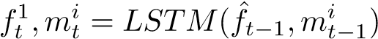 By the inference of ConvLSTM, we obtain the coarse temporal hypothesis ft1 in the feature space. Simultaneously, the intrinsic motion is updated along the temporal axis, which will be used at the next time step.9. Compensatory Motion9.1 HiddenEncoder9.1.1 Network Basics：Parameters: in_channels: Number of channels in inputlatent_channels: Number of latent channelsout_channels: Number of channels in output Input:Reference frame and current frameA 4-D tensor of shape (b, c * 2, h, w) by concat the two framesOutput:Latent featureAn array of shape (b, n_c, h // 16, w // 16) Table x shows the structure of hidden encoder module. Table x: The structure of hidden encoder module9.2 quantizeInput:x: latent featureis_training: true/falseoffset: 0Output:y: Quantified latent feature Table x shows the definition of quantize function. Table x: Definition of quantize function9.3 HiddenDecoder 9.3.1 Network Basics：Parameters: in_channels: Number of channels in inputlatent_channels: Number of latent channelsout_channels: Number of channels in output Input:Quantified latent featureA 4-D tensor of shape (b, n_c, h // 16, w // 16)Output:Decoded motionAn array of shape (b, n_c, h // 4, w // 4)Table x shows the structure of hidden decoder module. Table x: Structure of hidden decoder module9.4 Feature Aggregation 9.4.1 Network Basics：Parameters: in_channels: Number of channels in inputout_channels: Number of channels in output Input:Coarse temporal hypothesis and decoded motionA 4-D tensor of shape (b, n_c * 3 // 2, h // 4, w // 4) by concat above arraysOutput:Compensatory motionAn array of shape (b, n_c, h // 4, w // 4)Table x shows the structure of Feature Aggregation module. Table x: Structure of feature aggregation module9.5 warp LSTM9.5.1 Network Basics：Input:Coarse temporal hypothesis and compensatory motion Output:Temporally aligned feature See section 8.1 for more information on module structure, etc.9.6 FunctionTable x shows the usage of compensatory motion module throughout the network.Table x: Usage of compensatory motion moduleThe intrinsic motion basically reflects the potential tendency of the moving objects. To further improve the performance of inter prediction, we provide the compensatory motion  to refine the coarse temporal hypothesis ft1 at the first step. As illustrated in Fig. 1, we combine the pair-wise reference picture xˆt−1 and current picture xt as input of the motion encoder side. Subsequently, the latent feature yt is produced through the non-linear transform layer, which is signaled as the side information. The decoded compensatory motion mct can be used to refine the temporal hypothesis ft1 with another ConvLSTM unit. As such, the motion compensation with mct can be written as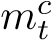 ft2,  = LSTM(ft1,mct)10. Feature Restore10.1 Network Basics：Parameters: n_c: Number of channels in inputInput:Temporally aligned feature A 4-D tensor of shape (b, n_c // 2, h // 4, w // 4)d1A 4-D tensor of shape (b, n_c //2, h // 2, w // 2)d2A 4-D tensor of shape (b, n_c // 2, h // 4, w // 4)Output:Temporally aligned feature in the pixel spaceAn array of shape (b, c, h, w)Table x shows the structure of intrinsic motion module. 10.2 FunctionTable x shows the usage of feature restore module throughout the network.Table x: Usage of feature restore moduleAfter the progressive temporal transition, we restore the temporally aligned feature ft2 into the pixel space as x˙t.x˙t = FR(ft2,d2,d1).11. Inter Refine 11.1 Network Basics：Parameters: in_channels: Number of channels in inputlatent_channels: Number of latent channelsout_channels: Number of channels in output Input:Temporally aligned feature in the pixel space and the reference frameA 4-D tensor of shape (b, c * 2, h, w) by concat the 2 arraysOutput:Inter predictionAn array of shape (b, c, h, w)Table x shows the structure of intrinsic motion module. 11.2 FunctionTable x shows the usage of inter refine module throughout the network.Table x: Usage of inter refine moduleWe propose a spatiotemporal enhancement network to obtain the inter prediction x¯t. The reference picture xˆt−1 is used as guidance to refine the inter prediction.x¯t = IR(x˙t, xˆt−1)12. Residue Coding12.1 Encoder 12.1.1 Network Basics：Parameters: in_channels: Number of channels in inputlatent_channels: Number of latent channelsout_channels: Number of channels in output Input:ResidueA 4-D tensor of shape (b, c, h, w)The difference between the original xt and prediction x¯tOutput:Latent residueAn array of shape (b, n_c, h //16, w // 16)Table x shows the structure of encoder module. Table x: Structure of encoder module. 12.2 QuantizeInput:y: Latent residueis_training: true/falseoffset: 0Output:y_hat: Quantified latent residueSee section 9.2 for details12.3 Decoder12.3.1 Network Basics：Parameters: in_channels: Number of channels in inputlatent_channels: Number of latent channelsout_channels: Number of channels in output Input:Quantified latent residueA 4-D tensor of shape (b, n_c, h //16, w // 16)Output:Reconstruction frameAn array of shape (b, c, h, w)Table x shows the structure of decoder module. Table x: Structure of decoder module12.4 loop_filter12.4.1 Network Basics：Input:Coarse reconstructed frame and reference frameA 4-D tensor of shape (b, c * 2, h, w) by concat the 2 arraysOutput:Final reconstruction frameAn array of shape (b, c, h, w)See section 11.1 for more details12.5 FunctionTable x shows the usage of residue coding module throughout the network.Table x: Usage of residue coding moduleSubsequently, we introduce the variational auto-encoder based image compression with hyperprior entropy module to compress the residue. With the reconstructed residue rˆt and prediction x¯t, the reconstruction x¨t is derived.x¨t = ¯xt + rˆt.In order to remove the compression artifacts, we place the inloop filter network at the end of whole framework. Through the in-loop filtering network, we obtain the reconstruction xˆt. xˆt is appended into the decoded picture buffer (DPB) for the subsequent inter coding.xˆt = LF(x¨t, xˆt−1).Moving Picture, Audio and Data Coding by Artificial Intelligencewww.mpai.communityN12602023/06/14SourceRequirements (EEV)TitleTrial specification of MPAI-EEV-0.4 WD0.1TargetMPAI-33Arithmetic operatorDefinition+Additive operation-Subtraction (as a binary operator) or negation (as a unary prefix operator)×MultiplicationabExponentiation. Specifies a to the power of b.  In other contexts, such notation is used for superscripting not intended for interpretation as exponentiation./Integer division with truncation of the result toward zero. For example, 7/4 and -7/-4 are truncated to 1, –7/4 and 7/-4 are truncated to -1.÷Used to denote division in mathematical equations where no truncation or rounding is intended.Relational operatorDefinition>Greater than>=Greater than or equal to<Less than<=Less than or equal to==Equal to!=Not equal toAssignment operatorDefinition=Assignment operator.++Increment, i.e., x++ is equivalent to x = x + 1; when used in an array index, evaluates to the value of the variable prior to the increment operation.--Decrement, i.e., x– – is equivalent to x = x – 1; when used in an array index, evaluates to the value of the variable prior to the decrement operation.+=Increment by amount specified, e.g., x + = 3 is equivalent to x = x + 3, and x + = (-3) is equivalent to x = x + (-3).-=Decrement by amount specified, e.g., x – = 3 is equivalent to x = x – 3, and x – = (-3) is equivalent to x = x – (-3).Assignment operatorDefinitionandThe definition of and shall follow Table 16 from the IEEE standard 2941.argmaxThe definition of argmax shall follow Table 17 from the IEEE standard 2941.argminThe definition of argmin shall follow Table 18 from the IEEE standard 2941.argsortThe definition of argsort shall follow Table 19 from the IEEE standard 2941.sizeThe definition of size shall follow Table 21 from the IEEE standard 2941.average_poolThe definition of average_pool shall follow Table 24 from the IEEE standard 2941.concatThe definition of concat shall follow Table 28 from the IEEE standard 2941.constantThe definition of constant shall follow Table 29 from the IEEE standard 2941.condThe definition of cond shall follow Table 30 from the IEEE standard 2941.conv2dThe definition of conv2d shall follow Table 31 from the IEEE standard 2941.conv3dThe definition of conv3d shall follow Table 32 from the IEEE standard 2941.conv2d_transposeThe definition of conv2d_transpose shall follow Table 33 from the IEEE standard 2941.conv3d_transposeThe definition of conv3d_transpose shall follow Table 34 from the IEEE standard 2941.cropThe definition of crop shall follow Table 38 from the IEEE standard 2941.dataThe definition of data shall follow Table 40 from the IEEE standard 2941.embeddingThe definition of embedding shall follow Table 46 from the IEEE standard 2941.equalThe definition of equal shall follow Table 51 from the IEEE standard 2941.expandThe definition of expand shall follow Table 53 from the IEEE standard 2941.floorThe definition of floor shall follow Table 55 from the IEEE standard 2941.lessThe definition of less shall follow Table 61 from the IEEE standard 2941.less_equalThe definition of less_equal shall follow Table 62 from the IEEE standard 2941.is_emptyThe definition of is_empty shall follow Table 63 from the IEEE standard 2941.isfiniteThe definition of isfinite shall follow Table 64 from the IEEE standard 2941.logThe definition of log shall follow Table 68 from the IEEE standard 2941.log_lossThe definition of log_loss shall follow Table 69 from the IEEE standard 2941.lstmThe definition of lstm shall follow Table 71 from the IEEE standard 2941.mat_mulThe definition of mat_mul shall follow Table 72 from the IEEE standard 2941.max_poolThe definition of max_pool shall follow Table 73 from the IEEE standard 2941.max_roi_poolThe definition of max_roi_pool shall follow Table 74 from the IEEE standard 2941.mulThe definition of mul shall follow Table 75 from the IEEE standard 2941.negativeThe definition of negative shall follow Table 76 from the IEEE standard 2941.notThe definition of not shall follow Table 77 from the IEEE standard 2941.orThe definition of or shall follow Table 79 from the IEEE standard 2941.padThe definition of pad shall follow Table 80 from the IEEE standard 2941.printThe definition of print shall follow Table 81 from the IEEE standard 2941.pool2dThe definition of pool2d shall follow Table 83 from the IEEE standard 2941.pool3dThe definition of pool3d shall follow Table 84 from the IEEE standard 2941.powThe definition of pow shall follow Table 85 from the IEEE standard 2941.random_normalThe definition of random_normal shall follow Table 86 from the IEEE standard 2941.random_uniformThe definition of random_uniform shall follow Table 87 from the IEEE standard 2941.rangeThe definition of range shall follow Table 88 from the IEEE standard 2941.reduce_allThe definition of reduce_all shall follow Table 89 from the IEEE standard 2941.reduce_anyThe definition of reduce_any shall follow Table 90 from the IEEE standard 2941.reduce_meanThe definition of reduce_mean shall follow Table 91 from the IEEE standard 2941.reduce_maxThe definition of reduce_max shall follow Table 92 from the IEEE standard 2941.reduce_minThe definition of reduce_min shall follow Table 93 from the IEEE standard 2941.reduce_prodThe definition of reduce_prod shall follow Table 94 from the IEEE standard 2941.reduce_sumThe definition of reduce_sum shall follow Table 95 from the IEEE standard 2941.reduce_varienceThe definition of reduce_varience shall follow Table 96 from the IEEE standard 2941.reluThe definition of relu shall follow Table 97 from the IEEE standard 2941.relu6The definition of relu6 shall follow Table 98 from the IEEE standard 2941.reshapeThe definition of reshape shall follow Table 99 from the IEEE standard 2941.reverseThe definition of reverse shall follow Table 100 from the IEEE standard 2941.rsqrtThe definition of rsqrt shall follow Table 101 from the IEEE standard 2941.roundThe definition of round shall follow Table 102 from the IEEE standard 2941.shapeThe definition of shape shall follow Table 103 from the IEEE standard 2941.scatterThe definition of scatter shall follow Table 104 from the IEEE standard 2941.sinThe definition of sin shall follow Table 105 from the IEEE standard 2941.sliceThe definition of slice shall follow Table 106 from the IEEE standard 2941.softmax_with_cross_entropyThe definition of softmax_with_cross_entropy shall follow Table 107 from the IEEE standard 2941.splitThe definition of split shall follow Table 109 from the IEEE standard 2941.space_to_depthThe definition of space_to_depth shall follow Table 110 from the IEEE standard 2941.sqrtThe definition of sqrt shall follow Table 111 from the IEEE standard 2941.squareThe definition of square shall follow Table 112 from the IEEE standard 2941.stackThe definition of stack shall follow Table 113 from the IEEE standard 2941.subThe definition of sub shall follow Table 114 from the IEEE standard 2941.switch_caseThe definition of switch_case shall follow Table 115 from the IEEE standard 2941.topkThe definition of topk shall follow Table 116 from the IEEE standard 2941.squeezeThe definition of squeeze shall follow Table 117 from the IEEE standard 2941.transposeThe definition of transpose shall follow Table 118 from the IEEE standard 2941.unsqueezeThe definition of unsqueeze shall follow Table 119 from the IEEE standard 2941.unstackThe definition of unstack shall follow Table 120 from the IEEE standard 2941.xorThe definition of xor shall follow Table 121 from the IEEE standard 2941.scaleThe definition of scale shall follow Table 122 from the IEEE standard 2941.shiftThe definition of shift shall follow Table 123 from the IEEE standard 2941.while_loopThe definition of while_loop shall follow Table 124 from the IEEE standard 2941.zerosThe definition of zeros shall follow Table 125 from the IEEE standard 2941.full_connectedThe definition of full_connected shall follow Table 126 from the IEEE standard 2941.expand_dimsThe definition of expand_dims shall follow Table 127 from the IEEE standard 2941.batch_normalizationThe definition of batch_normalization shall follow Table 128 from the IEEE standard 2941.clipThe definition of clip shall follow Table 129 from the IEEE standard 2941.eluThe definition of elu shall follow Table 130 from the IEEE standard 2941.genmThe definition of genm shall follow Table 131 from the IEEE standard 2941.hard_sigmoidThe definition of hard_sigmoid shall follow Table 132 from the IEEE standard 2941.instance_normalizationThe definition of instance_normalization shall follow Table 133 from the IEEE standard 2941.log_softmaxThe definition of log_softmax shall follow Table 134 from the IEEE standard 2941.lrnThe definition of lrn shall follow Table 135 from the IEEE standard 2941.leaky_reluThe definition of leaky_relu shall follow Table 136 from the IEEE standard 2941.seluThe definition of selu shall follow Table 137 from the IEEE standard 2941.preluThe definition of prelu shall follow Table 138 from the IEEE standard 2941.sigmoidThe definition of sigmoid shall follow Table 139 from the IEEE standard 2941.sigmoid_cross_entropy_with_logitsThe definition of sigmoid_cross_entropy_with_logits shall follow Table 140 from the IEEE standard 2941.softmaxThe definition of softmax shall follow Table 141 from the IEEE standard 2941.softplusThe definition of softplus shall follow Table 142 from the IEEE standard 2941.softsignThe definition of softsign shall follow Table 143 from the IEEE standard 2941.tanhThe definition of tanh shall follow Table 144 from the IEEE standard 2941.reduce_log_sumThe definition of reduce_log_sum shall follow Table 145 from the IEEE standard 2941.reduce_log_sum_expThe definition of reduce_log_sum_exp shall follow Table 147 from the IEEE standard 2941.resize_bilinearThe definition of resize_bilinear shall follow Table 148 from the IEEE standard 2941.resize_nearestThe definition of resize_nearest shall follow Table 149 from the IEEE standard 2941.compute_lossThe definition of compute_loss shall follow Table 150 from the IEEE standard 2941.apply_optimizeThe definition of apply_optimize shall follow Table 151 from the IEEE standard 2941.Pseudo code/* A statement is a descriptor of a syntax element, or indicates the existence, type, and value of a syntax element, two examples are given below. */syntax_elementconditioning statement/* A group of statements enclosed in brackets is a compound statement and is treated functionally as a single statement.*/{	statement	…}/*A "while" structure tests whether the condition is TRUE. If TRUE, the statement is executed repeatedly until the condition is not TRUE. */while (condition)	statement/*A “do … while” structure executes the statement once, and then tests the condition. It repeatedly executes the statement while the condition remains true. */do	statementwhile (condition)/*An “if … else” structure tests the condition first. If it is true, the primary statement is executed. Otherwise, the alternative statement is executed. If the alternative statement is unnecessary to be executed, the “else” part and corresponding alternative statement can be omitted. */if (condition)	primary statementelse	alternative statement/*A “for” structure executes the initial statement first, then tests the condition. If it is TRUE, the primary and subsequent statements are executed repeatedly until the condition is not TRUE.*/for (initial statement; condition; subsequent statement)	primary statement/*A “break” statement is used in do-while, while and for loop body, which can make the current loop body immediately terminate the loop. */breakNetwork StructureDescriptorself.conv1 = nn.Conv2d(3, self.n_c, 4, 2, 1)self.conv2 = nn.Sequential(	EncResUnit(self.n_c, self.n_c, 1),	EncResUnit(self.n_c, self.n_c, 1),	nn.Conv2d(self.n_c, self.n_c, 4, 2, 1),)Definition of forward propagation functionDescriptordef forward(self, x):	f1 = self.conv1(x)	f2 = self.conv2(f1)	return [f1, f2]UsageDescriptorseq_len = ref_list.size(1)ref_list: list of reference framesfor t in range(seq_len):	feature_pool_t = self.feature_embedding(ref_list[:, t])	h_pool.append(feature_pool_t[-1])	feature_pool.append(feature_pool_t)h_pool = torch.stack(h_pool, dim = 1)h_pool: fˆt−1Network StructureDescriptorkernel_size = self._extend_for_multilayer(kernel_size, num_layers)hidden_dim = self._extend_for_multilayer(hidden_dim, num_layers)if not len(kernel_size) == len(hidden_dim) == num_layers:raise ValueError('Inconsistent list length.')self.input_dim = input_dimself.hidden_dim = hidden_dimself.kernel_size = kernel_sizeself.num_layers = num_layersself.batch_first = batch_firstself.bias = biasself.return_all_layers = return_all_layerscell_list = []for i in range(0, self.num_layers):	cur_input_dim = self.input_dim if i == 0 else self.hidden_dim[i - 1]cell_list.append(ConvLSTMCell(input_dim=cur_input_dim,						 		hidden_dim=self.hidden_dim[i],							kernel_size=self.kernel_size[i],							bias=self.bias, width = 16))self.cell_list = nn.ModuleList(cell_list)Network StructureDescriptorif pre_state is not None:	layer_output, last_state = self.conv_lstm(h_pool, pre_state)last_state: mielse:	layer_output, last_state = self.conv_lstm(h_pool)hidden_feature = layer_output[-1][:, t]hidden_feature: ft1Network StructureDescriptorself._model = nn.Sequential(	nn.Conv2d(self._nic, self._nlc, 4, 2, 1),	EncResUnit(self._nlc, self._nlc, 1),	EncResUnit(self._nlc, self._nlc, 1),	EncResUnit(self._nlc, self._nlc, 1),	EncResUnit(self._nlc, self._nlc, 1),	nn.Conv2d(self._nlc, self._nlc, 4, 2, 1),	EncResUnit(self._nlc, self._nlc, 1),	EncResUnit(self._nlc, self._nlc, 1),	EncResUnit(self._nlc, self._nlc, 1),	EncResUnit(self._nlc, self._nlc, 1),	nn.Conv2d(self._nlc, self._nlc, 4, 2, 1),	EncResUnit(self._nlc, self._nlc, 1),	EncResUnit(self._nlc, self._nlc, 1),	EncResUnit(self._nlc, self._nlc, 1),	EncResUnit(self._nlc, self._nlc, 1),	nn.Conv2d(self._nlc, self._noc, 4, 2, 1),)Network StructureDescriptordef quantize(x, is_training, offset=0):	if is_training:		y = QuantizeFunction.apply(x)	else:		y = torch.round(x - offset) + offset	return yNetwork StructureDescriptorself._model = nn.Sequential(            nn.ConvTranspose2d(self._nic, self._nlc, 4, 2, 1),            DecResUnit(self._nlc, self._nlc, 1),            DecResUnit(self._nlc, self._nlc, 1),            DecResUnit(self._nlc, self._nlc, 1),            DecResUnit(self._nlc, self._nlc, 1),            nn.ConvTranspose2d(self._nlc, self._nlc, 4, 2, 1),            DecResUnit(self._nlc, self._nlc, 1),            DecResUnit(self._nlc, self._nlc, 1),            DecResUnit(self._nlc, self._nlc, 1),            DecResUnit(self._nlc, self._nlc, 1),            nn.Conv2d(self._nlc, self._nlc, 3, 1, 1),            DecResUnit(self._nlc, self._nlc, 1),            DecResUnit(self._nlc, self._nlc, 1),            DecResUnit(self._nlc, self._nlc, 1),            DecResUnit(self._nlc, self._nlc, 1),            nn.Conv2d(self._nlc, self._noc, 3, 1, 1),        )Network StructureDescriptorself.combine = nn.Sequential(	nn.Conv2d(self._ncs[0], self._ncs[1], 1),	nn.ReLU(inplace=True),	nn.Conv2d(self._ncs[1], self._ncs[2], 1),	nn.ReLU(inplace=True),	nn.Conv2d(self._ncs[2], self._ncs[3], 1))UsageDescriptormv_feature = self.mv_encoder(torch.cat([ref, x], 1))mv_feature_hat = quantize(mv_feature, self.training)mv_hat = self.mv_decoder(mv_feature_hat)mv_prior = self.feature_agg(torch.cat([hidden_feature, mv_hat], 1))mv_prior: mctwarp_feature, _ = self.warp_lstm(hidden_feature.unsqueeze(1), 				[[mv_prior[:, : self.n_c // 2], mv_prior[:, self.n_c // 2 : ]]])Network StructureDescriptorsuper().__init__()self.n_c = n_cself.deconv1 = nn.Sequential(	nn.ConvTranspose2d(self.n_c * 2, self.n_c, 4, 2, 1),	DecResUnit(self.n_c, self.n_c, 1),	DecResUnit(self.n_c, self.n_c, 1),)self.deconv2 = nn.ConvTranspose2d(self.n_c * 2, 3, 4, 2, 1)UsageDescriptorwarp = self.feature_restore(warp_feature[-1][:, 0], feature_pool[t][0], feature_pool[t][1])Network StructureDescriptorself._model = nn.Sequential(	nn.Conv2d(self._nic, self._nlc, 3, 1, 1),	nn.PReLU(),	EncResUnit(self._nlc, self._nlc, 1),	EncResUnit(self._nlc, self._nlc, 1),	EncResUnit(self._nlc, self._nlc, 1),	EncResUnit(self._nlc, self._nlc, 1),	nn.Conv2d(self._nlc, self._nlc, 3, 1, 1),	nn.PReLU(),	nn.Conv2d(self._nlc, self._noc, 1),)UsageDescriptorpred = self.inter_refine(torch.cat([ref, warp], 1)) + warpNetwork StructureDescriptorself._model = nn.Sequential(	nn.Conv2d(self._nic, self._nlc, 4, 2, 1),	EncResUnit(self._nlc, self._nlc, 1),	EncResUnit(self._nlc, self._nlc, 1),	EncResUnit(self._nlc, self._nlc, 1),	EncResUnit(self._nlc, self._nlc, 1),	nn.Conv2d(self._nlc, self._nlc, 4, 2, 1),	EncResUnit(self._nlc, self._nlc, 1),	EncResUnit(self._nlc, self._nlc, 1),	EncResUnit(self._nlc, self._nlc, 1),	EncResUnit(self._nlc, self._nlc, 1),	nn.Conv2d(self._nlc, self._nlc, 4, 2, 1),	EncResUnit(self._nlc, self._nlc, 1),	EncResUnit(self._nlc, self._nlc, 1),	EncResUnit(self._nlc, self._nlc, 1),	EncResUnit(self._nlc, self._nlc, 1),	nn.Conv2d(self._nlc, self._noc, 4, 2, 1),)Network StructureDescriptorself._model = nn.Sequential(	nn.ConvTranspose2d(self._nic, self._nlc, 4, 2, 1),	DecResUnit(self._nlc, self._nlc, 1),	DecResUnit(self._nlc, self._nlc, 1),	DecResUnit(self._nlc, self._nlc, 1),	DecResUnit(self._nlc, self._nlc, 1),	nn.ConvTranspose2d(self._nlc, self._nlc, 4, 2, 1),	DecResUnit(self._nlc, self._nlc, 1),	DecResUnit(self._nlc, self._nlc, 1),	DecResUnit(self._nlc, self._nlc, 1),	DecResUnit(self._nlc, self._nlc, 1),	nn.ConvTranspose2d(self._nlc, self._nlc, 4, 2, 1),	DecResUnit(self._nlc, self._nlc, 1),	DecResUnit(self._nlc, self._nlc, 1),	DecResUnit(self._nlc, self._nlc, 1),	DecResUnit(self._nlc, self._nlc, 1),	nn.ConvTranspose2d(self._nlc, self._noc, 4, 2, 1),)UsageDescriptorresi = x - predy = self.encoder(resi)y_hat = quantize(y, self.training)resi_hat = self.decoder(y_hat)x_hat = resi_hat + predx_refine = self.loop_filter(torch.cat([ref, x_hat], 1)) + x_hat